Estudantes de Enfermagem da ESSLei/IPLeiria desmistificam ambiente hospitalar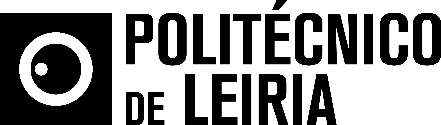 Crianças em idade pré-escolar da Batalha descobrem o “Hospital da Bonecada”Estudantes voluntários do 4.º ano da licenciatura em Enfermagem da Escola Superior de Saúde do Politécnico de Leiria (ESSLei/IPLeiria) montaram no dia 21 de abril o “Hospital da Bonecada” para cerca de 210 crianças em idade pré-escolar de dez infantários da região da Batalha. Através de várias atividades lúdicas, culturais e pedagógicas, que decorreram entre as 9h30 e as 16h00, os voluntários desmistificaram todo o contexto hospitalar, que muitas vezes está associado a medo, dor e trauma.As crianças contactaram com o ambiente hospitalar, de prestação de cuidados de saúde e familiarizaram-se com este novo panorama, bem como a interação com os profissionais de saúde, instrumentos e procedimentos. «Esta iniciativa contribuiu para dar uma nova abordagem às crianças sobre o meio hospitalar e as práticas comuns que lhe são inerentes, bem como contribuiu para que os estudantes de Enfermagem desenvolvessem um pensamento crítico e reflexivo para a resolução de problemas e capacidades de conceção, planeamento, execução e avaliação de programas de intervenção, orientados para crianças», esclarece Clarisse Louro, diretora da ESSLei/IPLeiria.A iniciativa foi organizada pela direção do Agrupamento de Escolas da Batalha, e o “Hospital da Bonecada” foi supervisionado por uma equipa pedagógica de docentes do Departamento de Ciências de Enfermagem da ESSLei/IPLeiria.Anexo:Fotografia da iniciativa.Leiria, 27 de abril de 2017Para mais informações contactar:Midlandcom – Consultores em ComunicaçãoAna Marta Carvalho * 939 234 518 * 244 859 130 * amc@midlandcom.ptAna Frazão Rodrigues * 939 234 508 * 244 859 130 * afr@midlandcom.ptMaria Joana Reis * 939 234 512 * 244 859 130 * mjr@midlandcom.pt